Starostwo Powiatowe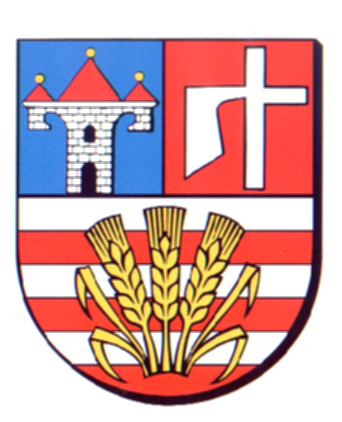 w OpatowieWydział Zarządzania Kryzysowegoul. Sienkiewicza 17, 27-500 Opatów tel./fax 15 868 47 01, 607 350 396, e-mail: pzk@opatow.plOSTRZEŻENIE METEOROLOGICZNEOpatów, dnia 24.06.2021 r.Opracował: WZKK.WOSTRZEŻENIE METEOROLOGICZNE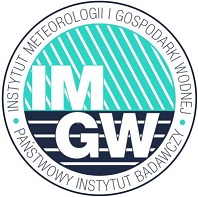 OSTRZEŻENIE 52
Zjawisko:  Burze z grademStopień zagrożenia:  2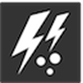 Biuro:IMGW-PIB Biuro Prognoz Meteorologicznych w KrakowieObszar:       województwo świętokrzyskie – powiat opatowskiWażność:   Od: 2021-06-24 godz. 13:00Do: 2021-06-25 godz. 06:00Przebieg:Prognozowane są burze, którym miejscami będą towarzyszyć ulewne opady deszczu od 30 mm do 50 mm, lokalnie do 60 mm oraz porywy wiatru do 110 km/h. Miejscami grad.Prawdopodobieństwo:85 %Uwagi:Z uwagi na dynamiczną sytuację w ciągu dnia i w nocy 24/25.06, Ostrzeżenie może być aktualizowane na bieżąco.Czas wydania:2021-06-24 godz.07:56Synoptyk: Szymon Poręba